Nom :Mohs 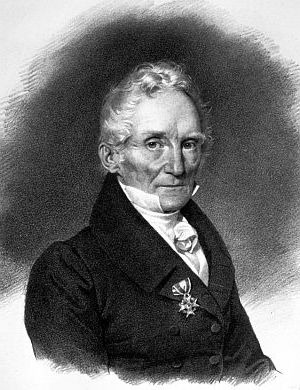 Nom au complet : Friedrich MohsNationalité : GermaniquePériode de temps : 1773 à 1839 Découverte : l’échelle de dureté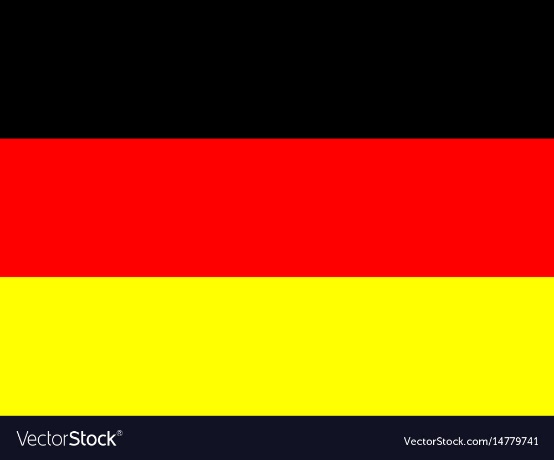 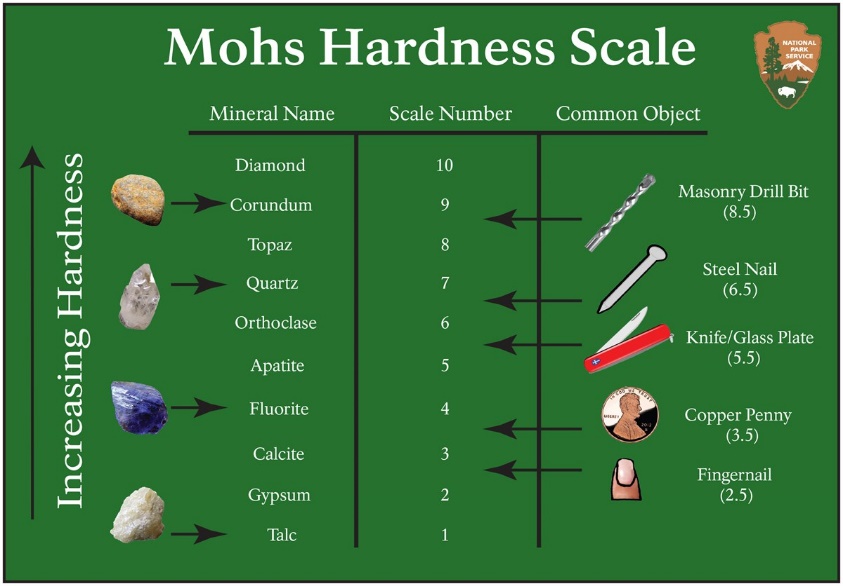 